 ANTHONY CHARTER SCHOOL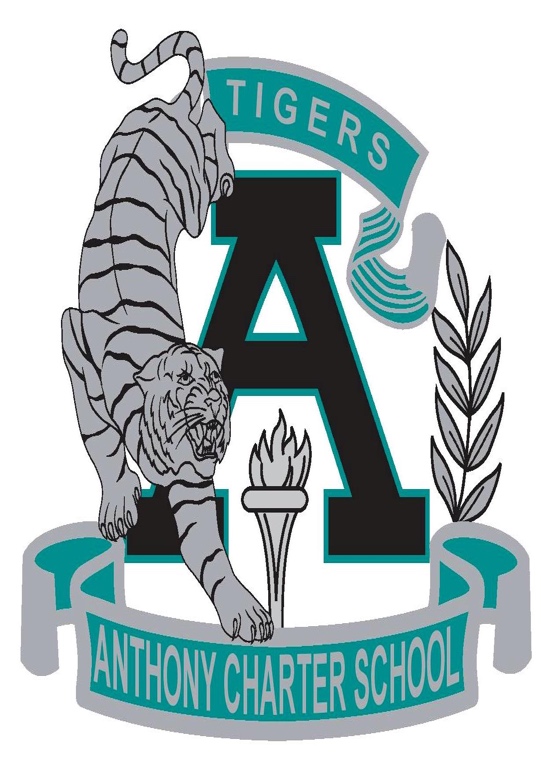 Governing Council Meeting 				           Monday, June 12th, 2017At 6:15 pmAnthony Charter School780 Landers Rd Anthony, New Mexico 88021        Ph: 575-882-0600      Fax: 575-882-2116       The mission of Anthony Charter School is to work with students and families to identify student abilities, both academically and social-emotionally, using a Personalized Education Plan as a pathway to ensure graduation.Meeting MinutesCall to Order	GC President Wendler called the Governing Council Meeting to order at 6:32 pm.Invocation Pledge of Allegiance- GC President Wendler	Roll Call- Ms. Denise Marmolejo called roll of the GC membersIn attendance were ACS Council Members:Charles Wendler, GC President- PresentRocio Rodriguez, GC Vice President- Present Elsa Johnston, GC Member- Present Barbie Garcia, GC Member- PresentMaria Delgado, GC Member- PresentAudit CommitteeRuben Valenzuela- Member 		Barbie Garcia- GC Member		Charles Wendler- GC President 		Rita Gutierrez- Member- Absent ACS Council Members Absent:Claudia Quinonez, Secretary- 1st AbsentEustacio Olivas, GC Member- 1st AbsentA quorum of the Council Members of Anthony Charter School was determined 		ACS Charter School Staff Present 		Denise Marmolejo- Minute Recorder 		Kyle Hunt- The Vigil GroupPublic in Attendance		Belen Enriquez-Parent		Leticia Mora-Non Community Member		Omar Rodriguez-Parent		Stanford Johnston-Parent		Dr. Baylor- CSD		Noami Valenzuela-Parent		Gilbert Garcia-Parent Action Item: Approval of Agenda 06/12/2017- GC President Wendler asked to delete Action item #1 and #2 under roman numeral I before approving the agenda. A motion was made by GC Member Garcia and second by Vice president Rodriguez to approve the agenda with the changes stated above. There where no objections and the changes to the agenda 6/12/2017 where approved by unanimous consent. President Wendler- aye, GC Vice President Rodriguez, GC Johnston- aye, GC Garcia-aye, GC Delgado-aye. Roll call Vote: in favor 5, Opposed 0, Abstain 0. The motion carried. Board Items – President Charles Wendler New BusinessAction Item: Approval of Audit Committee Report – Deleted moved to the bottom of agendaAction Item: Approval of Council Development Committee- Deleted moved to the bottom of agendaAction Item: Approval of MF Patty Matthews Contract SY 2017-2018- A motion was made by GC Vice President Rodriguez to approve MF Patty Matthews Contract SY 2017-2018 and second by GC member Garcia to approve the MF Patty Matthews Contract SY 2017-2018. Discussion: NA. President Wendler- aye, GC Vice President Rodriguez, GC Johnston- aye, GC Garcia-aye, GC Delgado-aye. Roll call Vote: in favor 5, Opposed 0, Abstain 0. The motion carried. Action Item: Approval of Title II Application SY 2017-2018- A motion was made by GC Member Garcia to approve the Title II Application for SY 2017-2018 and second by GC Vice President Rodriguez to approve the Title II application for SY 2017-2018. Discussion: NA. President Wendler- aye, GC Vice President Rodriguez, GC Johnston- aye, GC Garcia-aye, GC Delgado-aye. Roll call Vote: in favor 5, Opposed 0, Abstain 0. The motion carried.Action Item: Approval of IDEAB Application SY 2017-2018- A motion was made by GC Vice President Rodriguez to approve the IDEAB application for SY 2017-2018 and second by GC member Johnston to approve the IDEAB Application for SY 2017-2018. Discussion: GC President Wendler explained the to the GC members that IDEAB was funds for individuals with Disabilities Education Act. President Wendler- aye, GC Vice President Rodriguez, GC Johnston- aye, GC Garcia-aye, GC Delgado-aye. Roll call Vote: in favor 5, Opposed 0, Abstain 0. The motion carried.Action Item: Approval of USDA FSMC Award- Action item was moved to June 16, 2017 meeting.Action item: Wellsfargo Check Signers- Action Item was moved to June 16, 2017 meeting. Action Item: Approval of BARS#556-000-1617-0027- I_24106,,,,,0028-I_27103,,,,,0029-I_23000,,,,,0030-M_11000,,,,0031-M_11000,,,,0032-M_11000,,,,0033-T_11000- A motion was made by GC Vice President Rodriguez to approve the 7 BARS stated in the agenda and second by GC Member Garcia to approve the 7 BARS stated in the agenda. Discussion: NA. President Wendler- aye, GC Vice President Rodriguez, GC Johnston- aye, GC Garcia-aye, GC Delgado-aye. Roll call Vote: in favor 5, Opposed 0, Abstain 0. The motion carried. Action Item: Approval of Financial Report 05.31.2017- Mike Vigil Report by Email to the GC Board. Revenue Report- Revenues are coming in timely. I continue to request reimbursement on a monthly basis for the reimbursement funds. Expenditure Report- The school has controlled their spending to meet their goal of $40,0000 to carry over into FY2018. With one month left in the school year, the school has available unencumbered funds in the operational fund of $45,116. Bank Account Register Activity Report- Revenues exceeded expenditures this month. That practice is always good to follow. Outstanding PO’s Report – Information only. Bank Account Reconciliation – Bank statement reconciled to the general ledger at $175,270.88. Balance Sheet Report & Trial Balance Report – Both information only. BAR#0027- IDEA-B Final Award for FY2017. This fund helps supplement the special ed. teacher’s salary. BAR#0028- Dual Credit Instructional Materials Final Award for 2017. This fund helps supplemental dual credit textbooks. BAR#0029- Activity Fund. This BAR was created to budget extra revenue received. BAR#0030- Operational Maintenance BAR. To adjust the negative line items in the budget. BAR#0031- Operational Maintenance BAR. To adjust the negative line items in the budget.BAR#0032- Operational Maintenance BAR. To adjust the negative line items in the budget. BAR#0033- Operational Transfer BAR. To adjust the negative line items in the budget. A motion was made by GC member Garcia to approve the financial report 05.31.2017 and second by GC Vice President Rodriguez to approve the Financial Report 5.31.2017. Discussion: GC Member Garcia Page #1 outstanding 3,000 dlls for Arturo Mena. Kyle Hunt- Vigil group explained to the GC members that about the different type of line items in the PO, invoice amount and outstanding PO amounts on the right. GC President Wendler explained to the GC members the certification page signed by Mrs. Justine Vigil for the reconciliation financial report which means that finances have been reconciled by the Vigil Group. GC member Garcia page #5 asked what Century link business was for, Ms. Marmolejo responded- it Anthony Charter School internet provider. GC member asked what are that Sprint charged, for a cellphone? Ms. Marmolejo responded- yes GC Member Garcia it’s a cellphone for the School Community Coordinator. GC Member Garcia asked- is he the only one with a cellphone? Ms. Marmolejo Responded- yes. GC member asked Business Manager Kyle Hunt what was the amount 797.00 for Sprint for. Mr. Hunt responded- that is the amount that is left on the PO number for that service.  GC Vice President Rodriguez -page 6 PO for  Plan b Networks. Ms. Marmolejo responded- they provide IT services at an hourly basis. GC Garcia – page 6 Orelly’s Auto Part, what where those charges for? Ms. Marmolejo responded- parts for the bus. GC Vice President Rodriguez- page 6 PO for petty cash. Ms. Marmolejo responded- the petty cash PO was requested to have a cash box for change used a the front entrance. This was set up for the basketball games. GC Member Garcia- asked- clarification on page 6 for IHOP purchase. Mr. Hunt responded- that was for the Basketball game trip to Alamogordo NM. GC Member Garcia- asked clarification on page 6 purchase for whole sale chess. Ms. Marmolejo responded- that purchase if for chessboards, Mr. Amador requested chessboard for his class. GC Member Garcia asked for clarification on page 6 invoice for YUCCA Services. Ms. Marmolejo responded- that company provides speech evaluation for sped students that are referred by teachers, or SPED teacher. GC Vice President Rodriguez asked for clarification on page 7 for vendor Gradzilla. Ms. Marmolejo responded- Gradzilla is the company that provides the high school diplomas and cap/gowns for all students. GC member Garcia- page 7 Mr. Amador’s 200 dlls reimbursement. Mr. Hunt responded- those are to reimburse the employees for anything that they purchase for the school using their own personal money. GC Vice President Rodriguez- page 6 La Prueba. Ms. Marmolejo responded- La Prueba is provide to those teachers that would like to get endorsed in Bilingual Education. The school reimburses those teachers that took La Prueba and successfully passed the test. A motion was made GC Vice President Rodriguez and second by GC Member Garcia to approve the financial report for  05.31.2017.President Wendler- aye, GC Vice President Rodriguez, GC Johnston- aye, GC Garcia-aye, GC Delgado-aye. Roll call Vote: in favor 5, Opposed 0, Abstain 0. The motion carriedAction Item: Approval of Minutes 05/01/2017, Review Draft 06/05/2017- A motion was made by GC Vice President Rodriguez to approve the minutes for 05/01/2017 and second by GC member Johnston to approve minutes for 05/01/2017. Discussion: GC member Garcia marked a correction on Page #2 to correct the motion second by GC Garcia and remove motion by Vice President Rodriguez. President Wendler- aye, GC Vice President Rodriguez, GC Johnston- aye, GC Garcia-aye, GC Delgado-aye. Roll call Vote: in favor 5, Opposed 0, Abstain 0. The motion carried. A motion was made by GC Vice President to review draft minutes for 06/05/2017 and second by GC member Garcia to review draft minutes for 06/05/2017. Discussion: GC member Garcia corrected page 3 and 6 by clarifying Jaime Armendariz Community Coordinator and Jaime Armendariz Student to make the minutes clearer to the public of who was speaking at the meeting. President Wendler- aye, GC Vice President Rodriguez, GC Johnston- aye, GC Garcia-aye, GC Delgado-aye. Roll call Vote: in favor 5, Opposed 0, Abstain 0. The motion carried. A motion was made by GC Member Garcia to approve the DRAFT minutes for 06/05/2017 with the above changed stated and second by GC member Delgado approve the DRAFT minutes for 06/05/2017. President Wendler- aye, GC Vice President Rodriguez, GC Johnston- aye, GC Garcia-aye, GC Delgado-aye. Roll call Vote: in favor 5, Opposed 0, Abstain 0. The motion carried.Finance Committee- President Charles Wendler Action Item: Audit Committee Report – GC President Wendler informed the public and the GC members that 4 members out of 6 met as the Audit Committee to review Mr. Hunt’s report and findings if any completed on June 12. 2017. Mr. Wendler informed the board on mileage reimbursement per diem set to 12.00 dlls & 0.43 cents per mile traveled reimbursement. ACS has a total of 15 employees as part-time or full-time. Action Item: Creation of Council Development Committee- A motion was made by GC Member Garcia and second by Vice President Rodriguez to approve the Creation of Council Development Committee. Discussion: Mr. Gilbert Garcia recommended Roy Maldonado to be considered to be part of the committee. Mr. Roy Maldonado is the VFW commander. GC Member Garcia recommended Dr. Ocaranza to also serve as a member for the Development Committee. President Wendler- aye, GC Vice President Rodriguez, GC Johnston- aye, GC Garcia-aye, GC Delgado-aye. Roll call Vote: in favor 5, Opposed 0, Abstain 0. The motion carriedOld Business- President Charles WendlerNAPrincipal Report- Dr. Abe Armendariz                1.NAInformation Items ReviewInternet Safety PolicyAcceptable Use of Technology Usage CIPA Compliance Checklist Public Input- Max of 3 minutes GC President Wendler Asked the public if there were any comments that they would like to address to the Governance Council. Mr. JohnstonStated that it would be a good idea for the board to consider any public input for the director’s position and putting together a committee with parents, students, teachers and a community member to serve in the Development Committee. Mr. RodriguezNo comments thank you Belen EnriquezQue sea possible que consigan alguien parte de la comunidad y no a alguien de la misma escuela para que ya no aiga conflictos entre empliados y miembros de familia. Preferible a alguien neutral de la comunidad. Leticia MoraI did not know that I had to sign in, but I have not comment. Ruben Valenzuela I would like to thank the board Naomi Valenzuela I would like to thank the board and Ms. Marmolejo for helping us and the school a lot. Thank you Gilbert Garcia Senior I can be your point of contact for the VFW if you need anything I know VFW commander Mr. Roy personally.GC President Wendler President Wendler thank the public for being present.  Adjournment:President Wendler announced the next GC meeting schedule for June 16, 2017 at 6:15 pm location at Anthony Charter School Cafeteria. A motion was made by President Wendler to adjourn the meeting by unanimous consent. The motion passed unanimously. President Wendler- aye, Vice President Rodriguez, GC Johnston- aye, GC Garcia-aye, GC Delgado-aye. The meeting was adjourned at 8:34 pm.	__                         ____________                       ___________________________	   (Date)                                                                	Claudia Quinonez, Governing Council    							                           Secretary	(06/12/2016) Anthony Charter School Governing Council Minutes	Date Approved: _                             ______           Signature: ______________________________ 							Charles Wendler, Governance Council PresidentMinutes Recorded by Denise Marmolejo